活动参与人员登记表□ 纠错人□ 申报事项※ 照片要求高清像素，以便在放大照片时可辨认清晰。 活动参与人员登记表（示例）□ 纠错人□ 申报事项个人信息姓名联系方式地址邮件个人信息同意个人信息搜集□ 同意□ 同意□ 不同意□ 不同意同意个人信息搜集※ 搜集的个人信息仅用于首尔市执行的本次活动推广过程中。※ 搜集的个人信息仅用于首尔市执行的本次活动推广过程中。※ 搜集的个人信息仅用于首尔市执行的本次活动推广过程中。※ 搜集的个人信息仅用于首尔市执行的本次活动推广过程中。指示牌具体位置(地址）指示牌具体位置(地址）现场照片（2张）现场照片（2张）纠错内容纠错内容指示牌具体位置(地址）指示牌具体位置(地址）现场照片（2张）现场照片（2张）标记错误修改建议内容※请填写详细内容（例:公交车站ID,地铁站台的编号 等）准确的定位地图（截图）指示牌及附近环境的照片1张（以便确认指示牌的位置）指示牌出错部分照片1张外语标识错误内容建议更改为个人信息姓名联系方式地址邮件个人信息同意个人信息搜集■ 同意■ 同意□ 不同意□ 不同意同意个人信息搜集※ 搜集的个人信息仅用于首尔市执行的本次活动推广过程中。※ 搜集的个人信息仅用于首尔市执行的本次活动推广过程中。※ 搜集的个人信息仅用于首尔市执行的本次活动推广过程中。※ 搜集的个人信息仅用于首尔市执行的本次活动推广过程中。指示牌具体位置(地址）指示牌具体位置(地址）现场照片（2张）现场照片（2张）纠错内容纠错内容指示牌具体位置(地址）指示牌具体位置(地址）现场照片（2张）现场照片（2张）标记错误修改建议内容公交车站 ID : 23-191※ 如果填写公交车站ID或地铁站台编号，无需添加照片。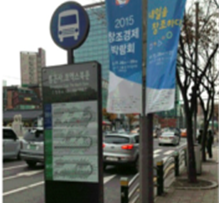 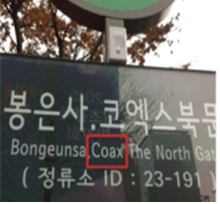 (英语) CoaxCOEX